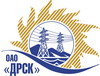 Открытое акционерное общество«Дальневосточная распределительная сетевая  компания»ПРОТОКОЛ ПЕРЕТОРЖКИПРЕДМЕТ ЗАКУПКИ: право заключения Договора на выполнение работ: Открытый запрос предложений: Закупка № 2627 - «Устройство твердого покрытия территории СП УТП с разработкой  ПИР (строительство)» для нужд филиала ОАО «ДРСК» - «Амурские ЭС»..Закупка проводится согласно ГКПЗ 2014г. года, раздела  2.1.1 «Услуги КС» № 2627 на основании указания ОАО «ДРСК» от  21.08.2014 г. № 215.Плановая стоимость закупки:  3 200 000,00  руб. без НДС.Дата и время процедуры переторжки:  25.09.2014 г. 16:00 благовещенского времени№ и дата протокола переторжки:  525/УКС-П от 25.09.2014г.Основание для проведения закупки (ГКПЗ и/или реквизиты решения ЦЗК):   ГКПЗИнформация о результатах вскрытия конвертов:Дата и время начала процедуры переторжки с предложениями участников:16:00 25.09.2014РЕШИЛИ:Утвердить протокол переторжки№ 525/УКС-Пг. Благовещенск________25.09.2014 г.Наименование и адрес участникаЦена до переторжкиЦена после переторжкиООО «СтройГрад» 675000 г. Благовещенск, ул. Нагорная, 29, офис 1Цена: 2 460 041,00  руб. без учета НДС.     (3 000 050,00 рублей с учетом НДС). Цена: 2 460 041,00  руб. без учета НДС.     (3 000 050,00 рублей с учетом НДС). ООО «Строительная компания А-21» 675000 г. Благовещенск, ул. Красноармейская, д. 125Цена: 3 200 000,00  руб. без учета НДС.   (НДС не предусмотрен). Цена: 2 850 000,00  руб. без учета НДС.   (НДС не предусмотрен). Ответственный секретарьТехнический секретарь_______________________________________________О.А. МоторинаК.В. Курганов